KLAUZULA INFORMACYJNA O DANYCH OSOBOWYCH PRZETWARZANYCH PRZEZ URZAD MIEJSKI W OPOCZNIE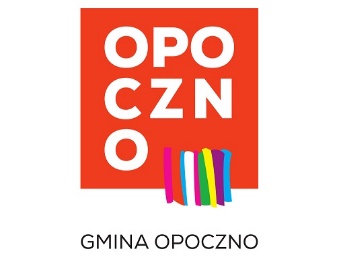 w Konkursie na Najlepszego Sportowca Roku 2019 Gminy Opoczno 
oraz Konkursie na Najlepszego Trenera Roku 2019 Gminy Opoczno.
ZAŁĄCZNIK NR 2
Zgodnie z art. 13 ust. 1 i ust. 2 ogólnego rozporządzenia Parlamentu Europejskiego i Rady (UE) 2016/679
- o ochronie danych z dnia 27 kwietnia 2016 r., tzw. "RODO" Administrator Danych informuje, że:Administratorem Pani/Pana danych osobowych przetwarzanych przez Urząd Miejski w Opocznie jest Burmistrz Opoczna z siedzibą w Urzędzie Miejskim w Opocznie przy ul. Staromiejska 6, 26-300 Opoczno.  Z Administratorem można się skontaktować za pośrednictwem Inspektora Ochrony Danych, którym jest Dariusz Badura tel. +48 7860166 mail: iod@um.opoczno.plDane osobowe uczestników konkursy oraz osób zgłaszających przetwarzane są wyłącznie dla celów związanych z realizacją konkursu  na podstawie art. 6 ust. 1 lit. a) (zgody) ogólnego rozporządzenia o ochronie danych osobowych z dnia 27 kwietnia 2016 r. - RODO oraz regulaminu konkursu.Odbiorcami przetwarzanych danych osobowych będą : upoważnione podmioty na podstawie przepisów prawa,  osoby i podmioty wymienione w regulaminie konkursu oraz na podstawie niezbędnych umów na  powierzenie przetwarzania danych.Dane osobowe będą przechowywane przez okres niezbędny do realizacji celu dla jakiego zostały zebrane oraz zgodnie z terminami archiwizacji określonymi przez ustawy kompetencyjne lub przepisy o narodowym zasobie archiwalnym i archiwach lecz nie dłużej niż okres 2 lat.Posiada Pani/Pan prawo do dostępu do swoich danych, sprostowania swoich danych, ograniczenia przetwarzania,  prawo do przenoszenia swoich danych, prawo do żądania usunięcia danych osobowych (tzw. Prawo do bycia zapomnianym), w przypadku gdy:- dane nie są już niezbędne do celów, dla których były zebrane lub w inny sposób przetwarzane,
- osoba, której dane dotyczą, wniosła sprzeciw wobec przetwarzania danych osobowych,
- osoba, której dane dotyczą wycofała zgodę na przetwarzanie danych osobowych, która jest 
   podstawą  przetwarzania danych i nie ma innej podstawy prawnej przetwarzania danych,
- dane osobowe przetwarzane są niezgodnie z prawem,
- dane osobowe muszą być usunięte w celu wywiązania się z obowiązku wynikającego z przepisów 
   prawa;.Przysługuje Pani/Panu prawo do cofnięcia zgody na przetwarzanie danych osobowych w dowolnym momencie, w przypadku gdy przetwarzanie tych danych odbywa się na podstawie uzyskanej zgody.Przysługuje Pani/Panu prawo do złożenia  skargi do organu nadzorczego właściwego w sprawie ochrony danych osobowychDane osobowe nie podlegają zautomatyzowanemu podejmowaniu decyzji, w tym profilowaniu. Dane osobowe przetwarzane przez Administratora nie będą przekazywane do państw trzecich chyba, że odrębne przepisy i umowy międzynarodowe pozwalają na to.